РЕШЕНИЕРассмотрев представленный Главой Петропавловск-Камчатского городского округа Скворцовым В.В. проект решения о мерах муниципальной социальной поддержки отдельным категориям граждан на ремонт жилых помещений в Петропавловск-Камчатском городском округе, руководствуясь статьей 26 Устава Петропавловск-Камчатского городского округа, Городская Дума Петропавловск-Камчатского городского округаРЕШИЛА:1. Принять Решение о мерах муниципальной социальной поддержки отдельным категориям граждан на ремонт жилых помещений в Петропавловск-Камчатском городском округе.2. Направить принятое Решение Главе Петропавловск-Камчатского городского округа Скворцову В.В. для подписания и обнародования. РЕШЕНИЕот 25.12.2008 № 87-ндО мерах муниципальной социальной поддержкиотдельным категориям граждан на ремонт жилых помещений в Петропавловск-Камчатском городском округес изменениями от02.07.2009 № 151-нд (24.06.2009№ 524-р),03.09.2009 № 160-нд (26.08.2009 № 548-р)01.06.2011 № 387-нд (26.05.2011 № 1134-р)28.02.2012 № 473-нд (22.02.2012 № 1365-р);25.04.2012 № 502-нд (18.04.2012 № 1440-р);06.03.2013 № 32-нд (27.02.2013 № 101-р);26.06.2013 № 82-нд (19.06.2013 № 192-р);03.12.2013 № 155-нд (27.11.2013 № 343-р)28.04.2014 № 212-нд (23.04.2014 № 454-р)Принято Городской ДумойПетропавловск-Камчатского городского округа(решение от 24.12.2008 № 378-р)Решением от 02.07.2009 № 151-нд (24.06.2009№ 524-р) часть 2 статьи 1 изложена в новой редакции.Решением от 03.09.2009 № 160-нд (26.08.2009 № 548-р) в части 2 и 4 статьи 1 внесены изменения.Решением от 01.06.2011 № 387-нд (26.05.2011 № 1134-р) в часть 5 статьи 1 внесены изменения.Решением от 28.02.2012 № 473-нд (22.02.2012 № 1365-р) в часть 5 статьи 1 внесены изменения.Статья 1. Предмет регулирования настоящего Решения1. Настоящее Решение о мерах муниципальной социальной поддержки отдельным категориям граждан на ремонт жилых помещений в Петропавловск-Камчатском городском округе (далее – Решение) определяет условия, и порядок предоставления мер муниципальной социальной поддержки отдельным категориям граждан на ремонт жилых помещений в Петропавловск-Камчатском городском округе (далее – меры муниципальной поддержки).Решением от 03.12.2013 № 155-нд (27.11.2013 № 343-р) часть 2 статьи 1 изложена в новой редакции.2. В соответствии с настоящим Решением право на получение муниципальной поддержки предоставляется лицам, указанным в статье 2 настоящего Решения, зарегистрированным по месту жительства в пределах Петропавловск-Камчатского городского округа, которые:-  проживают одиноко;- проживают с членами семьи, имеющими группу инвалидности или получающими пенсию по старости;- зарегистрированы по месту жительства с временно отсутствующими членами семьи.3. Финансирование мер муниципальной поддержки осуществляется за счет средств бюджета Петропавловск-Камчатского городского округа, в пределах бюджетных ассигнований, предусмотренных на исполнение соответствующих обязательств в текущем финансовом году.Решением от 06.03.2013 № 32-нд (27.02.2013 № 101-р) в часть 4 статьи 1 внесены изменения.4. Органом, уполномоченным на оказание муниципальной поддержки, является Департамент социального развития администрации Петропавловск-Камчатского городского округа (далее – уполномоченный орган).Решением от 28.04.2014 № 212-нд (23.04.2014 № 454-р) в часть 5 статьи 1 внесено изменение.5. Основанием для рассмотрения вопроса об оказании мер муниципальной поддержки является заявление, поданное в уполномоченный орган через службу «одного окна» Аппарата администрации Петропавловск-Камчатского городского округа (далее – служба «одного окна»), по форме согласно приложению                         к настоящему Решению.Решением от  28.02.2012 № 473-нд (22.02.2012 № 1365-р) в часть 2 статьи 2 внесены изменения.Статья 2. Условия оказания мер муниципальной поддержки Решением от 25.04.2012 № 502-нд (18.04.2012 № 1440-р) часть 1 статьи 2 дополнена пунктом 9.1. Правом на реализацию мер муниципальной поддержки обладают следующие категории граждан:1) инвалиды Великой Отечественной войны;2) участники Великой Отечественной войны, в том числе военнослужащие, проходившие военную службу в воинских частях, учреждениях, военно-учебных заведениях, не входивших в состав действующей армии, в период с 22 июня 1941 года по 3 сентября 1945 года не менее шести месяцев, военнослужащие, награжденные орденами или медалями СССР за службу в указанный период;3) лица, работавшие в период Великой Отечественной войны на объектах противовоздушной обороны, местной противовоздушной обороны, строительстве оборонительных сооружений, военно-морских баз, аэродромов и других военных объектов в пределах тыловых границ действующих фронтов, операционных зон действующих флотов, на прифронтовых участках железных и автомобильных дорог, а также члены экипажей судов транспортного флота, интернированных в начале Великой Отечественной войны в портах других государств;4) лица, награжденные знаком «Жителю блокадного Ленинграда»;5) лица, проработавшие в тылу в период с 22 июня 1941 года по 9 мая 1945 года не менее шести месяцев, исключая период работы на временно оккупированных территориях СССР;Решением от 26.06.2013 № 82-нд (19.06.2013 № 192-р) в пункт 6 части 1 статьи 2 внесены изменения.6) лица, награжденные орденами и медалями СССР за самоотверженный труд в период Великой Отечественной войны;7) вдовы погибших (умерших) инвалидов и участников Великой Отечественной войны;8) бывшие несовершеннолетние узники концлагерей;9) нетрудоспособные члены семьи погибшего участника Великой Отечественной войны, состоявшие на его иждивении и получающие пенсию по случаю потери кормильца (имеющие право на ее получение) в соответствии с пенсионным законодательством Российской Федерации.Решением от 26.06.2013 № 82-нд (19.06.2013 № 192-р) в часть 2 статьи 2 внесены изменения.2. Меры муниципальной социальной поддержки на ремонт жилых помещений оказываются один раз в три года.3. Муниципальная поддержка оказывается в виде оказания материальной помощи либо компенсации расходов, связанных с самостоятельным выполнением ремонтных работ и осуществляется в порядке, установленном статьей 3 настоящего Решения, на следующие виды работ:1) косметический ремонт квартиры (побелка, окраска потолков и стен, лоджий, балконов, оконных переплетов с внутренней стороны, подоконников, дверных полотен, полов, радиаторов, труб центрального отопления, водопровода, канализации);2) оклейка стен и потолков обоями;3) вставка стекол;4) замена оконных блоков;5) ремонт покрытий полов (дощатых, паркетных, из линолеума и ПХВ плитки);6) ремонт оконных и дверных заполнений;7) замена блока входной двери;8) замена батарей отопления;9) ремонт балкона;10) ремонт сантехнического оборудования;11) покупка и установка ванны;12) замена электрических плит.4. Муниципальная поддержка не оказывается на:1) покупку и установку бронированных дверей;2) установление декоративных решеток;3) переустройство и перепланировку жилого помещения;4) замену конструкций и покрытий полов (дощатых, паркетных, из линолеума и ПХВ плитки).5. Основанием для отказа в предоставлении меры муниципальной поддержки является:1) несоответствие заявителя требованиям части 1 настоящей статьи;Решением от 26.06.2013 № 82-нд (19.06.2013 № 192-р) в пункт 2 части 5 статьи 2 внесены изменения.2) повторное обращение заявителя, в случае, если в течение 3 лет, предшествующих повторному обращению заявителя, поддержка уже была оказана или заявителю были выполнены работы по ремонту его жилого помещения за счет средств бюджета Петропавловск-Камчатского городского округа.6. Очередность предоставления мер социальной поддержки на ремонт жилых помещений устанавливается в следующем порядке:– в первую очередь – лицам, одиноко проживающим в жилых помещениях муниципального жилого фонда;– во вторую очередь – лицам, одиноко проживающим в жилых помещениях, у которых необходимость ремонта жилых помещений возникла вследствие пожара или внешних негативных воздействий (протечка кровли, швов, фасадов и др.);– в третью очередь – одиноко проживающим лицам, имеющим первую группу инвалидности (третьей степени);– в четвертую очередь – лицам, которые проживают с родственниками, имеющими группу инвалидности.Решением от 03.09.2009 № 160-нд (26.08.2009 № 548-р) в часть 2 статьи 3 внесены изменения.Решением от 01.06.2011 № 387-нд (26.05.2011 № 1134-р) в часть 3 статьи 3 внесены изменения.Решением от  28.02.2012 № 473-нд (22.02.2012 № 1365-р) статья  3 изложена в новой редакции.Статья 3. Порядок оказания мер муниципальной поддержкиРешением от 03.12.2013 № 155-нд (27.11.2013 № 343-р) часть 1 статьи 3 изложена в новой редакции.1. Лица, имеющие право на предоставление муниципальной поддержки, одновременно с заявлением представляют в уполномоченный орган следующие документы:- паспорт гражданина или иной документ, удостоверяющий его личность;- удостоверение о праве на льготы и его копию;- копию пенсионного удостоверения (для лиц, указанных в статье 2 настоящего Решения, которые проживают с членами семьи, получающими пенсию по старости);- копию справки медико-социальной экспертизы (для лиц, указанных в статье 2 настоящего Решения, которые проживают с членами семьи, имеющими группу инвалидности);- документы, подтверждающие расходы на ремонт жилого помещения (при компенсации расходов);- документы, подтверждающие факт отсутствия временно отсутствующих членов семьи (для лиц, указанных в статье 2 настоящего Решения, которые зарегистрированы по месту жительства с временно отсутствующими членами своей семьи);- реквизиты лицевого счета в кредитной организации, оформленного на имя заявителя.Решением от 28.04.2014 № 212-нд (23.04.2014 № 454-р)  часть 1 дополнена абзацем девятым Уполномоченный орган в порядке информационного взаимодействия запрашивает копию поквартирной карточки в Департаменте управления жилищным фондом администрации Петропавловск-Камчатского городского округа.Решением от 28.04.2014 № 212-нд (23.04.2014 № 454-р)  часть 2 изложена в новой редакции2. Заявление представляется в службу «одного окна» по адресу:                       город Петропавловск-Камчатский, улица Ленинская, дом 14. Не позднее рабочего дня, следующего за днем регистрации заявления, специалист службы «одного окна» обеспечивает направление оригинала заявления с документами в уполномоченный орган.Уполномоченный орган в течение 5 рабочих дней со дня регистрации заявления направляет его с прилагаемыми документами в Комиссию по обследованию жилых помещений (далее – Комиссия) для проведения обследования либо направляет заявителю мотивированный отказ в оказании муниципальной поддержки в соответствии с частью 5 статьи 2 настоящего Решения. 3. Обследование жилого помещения осуществляется Комиссией. Состав Комиссии и положение о ней утверждается распоряжением администрации Петропавловск-Камчатского городского округа.В состав Комиссии включаются представители администрации Петропавловск-Камчатского городского округа, Городского Совета ветеранов войны, труда, Вооруженных сил и правоохранительных органов города Петропавловска-Камчатского, депутаты Городской Думы Петропавловск-Камчатского городского округа.4. Результаты обследования жилого помещения оформляются актом обследования жилого помещения, который подписывается присутствующими членами Комиссии и заявителем. В случае отказа от подписания акта обследования жилого помещения заявителем, акт подписывается только членами Комиссии, о чем делается отметка. Акт обследования жилого помещения должен содержать дату обследования, адрес жилого помещения, виды ремонтных работ, подлежащих выполнению либо компенсации.Решением от 26.06.2013 № 82-нд (19.06.2013 № 192-р) в абзац первый части 5 статьи 3 внесены изменения.5. На основании акта обследования жилого помещения и представленных документов уполномоченный орган выносит заключение об оказании муниципальной поддержки на ремонт жилого помещения в размере 60 (шестидесяти) тысяч рублей либо компенсации расходов в размере фактических затрат, но не более 60 (шестидесяти) тысяч рублей.Заключение уполномоченного органа об оказании муниципальной поддержки является основанием для предоставления меры муниципальной поддержки на ремонт жилого помещения.6. Уполномоченный орган в течение 5 дней со дня вынесения заключения уведомляет в письменной форме заявителя о принятом решении.Решением от 03.12.2013 № 155-нд (27.11.2013 № 343-р) в абзац второй части 6 статьи внесено изменениеМуниципальная поддержка оказывается в безналичной форме путем перечисления уполномоченным органом денежных средств на счет заявителя не позднее 30 дней со дня регистрации заявления в уполномоченном органе.Решением от  28.02.2012 № 473-нд (22.02.2012 № 1365-р) часть 1 статья 4 изложена в новой редакции.Статья 4. Заключительные положения1. Заявления, поступившие в текущем году и необеспеченные бюджетными ассигнованиями, переходят на исполнение в очередном финансовом году.2. Настоящее Решение вступает в силу с 1 января 2009 года, но не ранее, чем по истечению 10 дней со дня его официального опубликования.3. Со дня вступления в силу настоящего Решения признать утратившими силу:1) Положение о мерах муниципальной социальной поддержки ветеранов Великой Отечественной войны в Петропавловск-Камчатском городском округе на ремонт жилых помещений от 21.11.2007 № 138-нд;2) Изменения в Положение о мерах муниципальной социальной поддержки ветеранов Великой Отечественной войны в Петропавловск-Камчатском городском округе на ремонт жилых помещений от 21.11.2007 № 138-нд, от 25.04.2008 № 30-нд;3) Изменения в Положение о мерах муниципальной социальной поддержки ветеранов Великой Отечественной войны в Петропавловск-Камчатском городском округе на ремонт жилых помещений от 21.11.2007 № 138-нд, от 24.07.2008 № 59-нд;4) Изменения в Положение о мерах муниципальной социальной поддержки ветеранов Великой Отечественной войны в Петропавловск-Камчатском городском округе на ремонт жилых помещений от 21.11.2007 № 138-нд от 11.09.2008 № 66-нд;5) Решение Городской Думы Петропавловск-Камчатского городского округа от 30.10.2008 № 76-нд «О внесении изменений в Положение о мерах муниципальной социальной поддержки ветеранов Великой Отечественной войны в Петропавловск-Камчатском городском округе на ремонт жилых помещений от 21.11.2007 № 138-нд».4. Действие настоящего Решения распространяется на правоотношения, возникшие в период действия Положения о мерах муниципальной социальной поддержки ветеранов Великой Отечественной войны в Петропавловск-Камчатском городском округе на ремонт жилых помещений от 21.11.2007                           № 138-нд.Глава Петропавловск-Камчатскогогородского округа                                                                                     В.В. СкворцовРешением от 28.02.2012 № 473-нд (22.02.2012 № 1365-р) Приложение изложено в новой редакции.Решением от 06.03.2013 № 32-нд (27.02.2013 № 101-р) в Приложение внесены изменения.Решением от 03.12.2013 № 155-нд (27.11.2013 № 343-р) Приложение изложено в новой редакции.Приложениек Решению Городской Думы Петропавловск-Камчатского городского округа от 03.12.2013 № 155-нд«Приложениек Решению Городской Думы Петропавловск-Камчатского городского округа от 25.12.2008 № 87-ндВ Департамент социального развития администрацииПетропавловск-Камчатского городского округаот ____________________________________________________________________зарегистрированного (ой)  по  адресу:город Петропавловск-Камчатский,улица _____________________________дом № __________ квартира № _______телефон ____________________________категория заявителя ___________________________Заявление
об оказании муниципальной социальной поддержки на ремонт жилого помещенияПрошу оказать муниципальную социальную поддержку на ремонт жилого помещения, расположенного по адресу: город Петропавловск-Камчатский, ________________________________________________________________________Выражаю свое согласие на обработку и использование предоставленных мной персональных данных, а также на истребование в иных органах и организациях сведений в целях предоставления мне муниципальной услуги по предоставлению меры муниципальной социальной поддержки на ремонт жилого помещения в соответствии с Решением Городской Думы от 25.12.2008 № 87-нд «О мерах муниципальной социальной поддержки отдельным категориям граждан на ремонт жилых помещений в Петропавловск-Камчатском городском округе».«____»____________20___ г.                                   Подпись ____________________Заявление и документы на ____________________ листах принял____________________________________________________________________«_______»_____________________________20___ г.»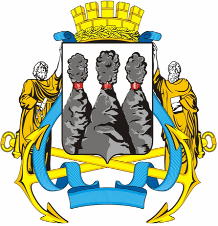 ГОРОДСКАЯ ДУМАПЕТРОПАВЛОВСК-КАМЧАТСКОГО ГОРОДСКОГО ОКРУГА24.12.2008 № 378-р12-я сессияг.Петропавловск-КамчатскийО принятии решения о мерах муниципальной социальной поддержки отдельным категориям граждан на ремонт жилых помещений в Петропавловск-Камчатском городском округеПредседатель Городской ДумыПетропавловск-Камчатскогогородского округаИ.Ю. ДанкулинецГОРОДСКАЯ ДУМАПЕТРОПАВЛОВСК-КАМЧАТСКОГО ГОРОДСКОГО ОКРУГА